KÉSZÍTS PLAKÁTOT!Az itt látható, angol nyelvű ábrát készítsd el magyarul! A latin nevek alapján keresd meg a pintyek magyar nevét! A képeket a feliratok nélkül vágd ki, ragaszd fel egy kartonra, és írd mellé a magyar fordításokat! Magyarázd el a társaidnak, hogy mit jelent az adaptív radiáció!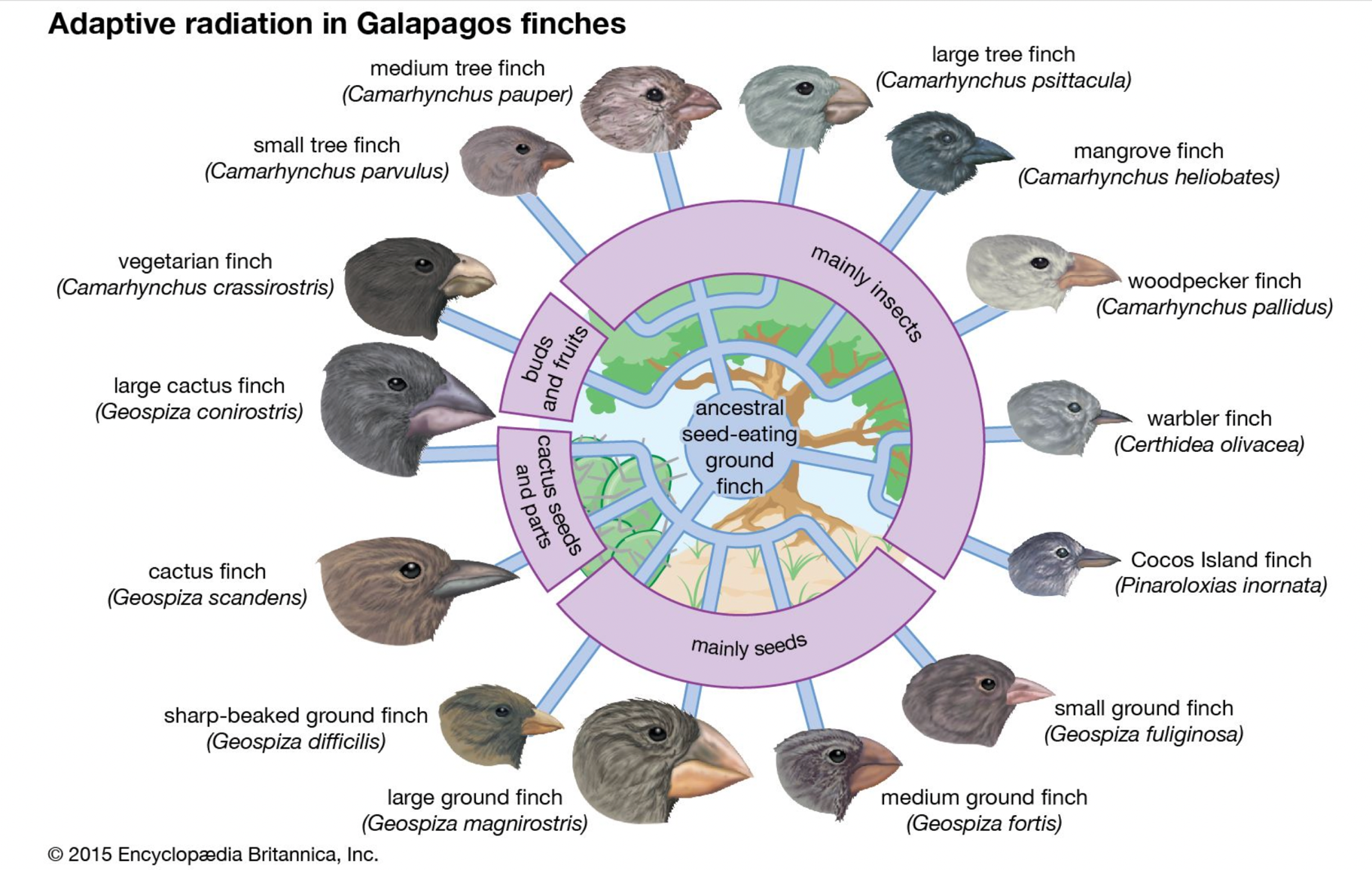 